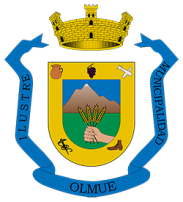 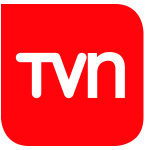 FICHA DE INSCRIPCIÓN 51° FESTIVAL DEL HUASO DE OLMUÉDATOS DEL AUTORDATOS COMPOSITOR (OPCIONAL)DATOS DIRECTOR ORQUESTAL (OPCIONAL)DATOS DE EL O LOS INTÉRPRETESDATOS DE LOS INTEGRANTESNOMBRE DEL TEMAAUTORGÉNERO MUSICALCOMPOSITOR INTÉRPRETE O INTERPRETESNOMBRE COMPLETO DEL AUTORCÉDULA DE IDENTIDADRUNDIRECCIÓNTELÉFONOSMAILNOMBRECÉDULA DE IDENTIDADNOMBRECÉDULA DE IDENTIDADNOMBRE DEL INTÉRPRETE O GRUPO1) NOMBRECÉDULA DE IDENTIDADINSTRUMENTO (O/Y ) VOZ2) NOMBRECÉDULA DE IDENTIDADINSTRUMENTO(0/Y) VOZ3)NOMBRECÉDULA DE IDENTIDADINSTRUMENTO(Y/O) VOZ4) NOMBRECÉDULA DE IDENTIDADINSTRUMENTO (Y/O) VOZ5) NOMBRECÉDULA DE IDENTIDADINSTRUMENTO (O/Y ) VOZ6)NOMBRECÉDULA DE IDENTIDADINSTRUMENTO(0/Y) VOZ7) NOMBRECÉDULA DE IDENTIDADINSTRUMENTO(Y/O) VOZ8) NOMBRECÉDULA DE IDENTIDADINSTRUMENTO (Y/O) VOZ